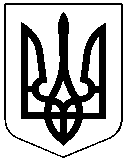 ЧЕРКАСЬКА РАЙОННА РАДАРОЗПОРЯДЖЕННЯ27.09.2023											№38Про нагородження ПочесноюГрамотою Черкаської районноїради і Черкаської районноїдержавної адміністраціїВідповідно до статті 55 Закону України "Про місцеве самоврядування в Україні", рішення районної ради від 18.02.2004 № 14-8 "Про Почесну Грамоту Черкаської районної ради і Черкаської районної державної адміністрації", враховуючи клопотання виконавчого комітету Корсунь-Шевченківської міської ради від 27.09.2023 №1249/02-54 зобов'язую: НАГОРОДИТИ Почесною Грамотою Черкаської районної ради і Черкаської районної державної адміністрації Ярослава СТАШКІВА, начальника відділення поліції №1 ЧРУП ГУНП в Черкаській області	, майора поліції, за сумлінне виконання посадових обов'язків, ініціативу, наполегливість, самовіддану, плідну працю, професійні здобутки, та з нагоди Дня захисників і захисниць України.Голова							Олександр ВАСИЛЕНКО